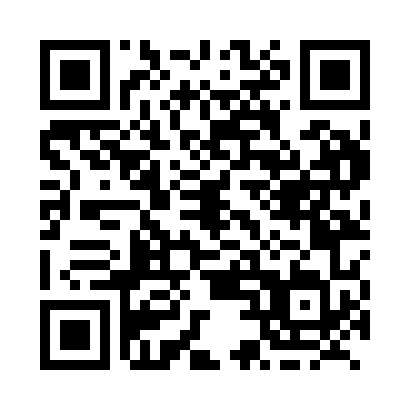 Prayer times for Bonshaw, Prince Edward Island, CanadaMon 1 Jul 2024 - Wed 31 Jul 2024High Latitude Method: Angle Based RulePrayer Calculation Method: Islamic Society of North AmericaAsar Calculation Method: HanafiPrayer times provided by https://www.salahtimes.comDateDayFajrSunriseDhuhrAsrMaghribIsha1Mon3:245:261:176:429:0911:102Tue3:255:271:186:429:0811:093Wed3:265:271:186:429:0811:094Thu3:285:281:186:429:0811:085Fri3:295:291:186:429:0711:076Sat3:305:291:186:419:0711:067Sun3:315:301:186:419:0611:058Mon3:335:311:196:419:0611:049Tue3:345:321:196:419:0511:0310Wed3:355:331:196:419:0511:0211Thu3:375:341:196:409:0411:0112Fri3:385:341:196:409:0310:5913Sat3:405:351:196:409:0310:5814Sun3:415:361:196:399:0210:5715Mon3:435:371:196:399:0110:5516Tue3:445:381:206:399:0010:5417Wed3:465:391:206:389:0010:5218Thu3:485:401:206:388:5910:5119Fri3:495:411:206:378:5810:4920Sat3:515:421:206:378:5710:4821Sun3:535:431:206:368:5610:4622Mon3:555:441:206:368:5510:4423Tue3:565:461:206:358:5410:4324Wed3:585:471:206:348:5310:4125Thu4:005:481:206:348:5210:3926Fri4:025:491:206:338:5010:3727Sat4:045:501:206:328:4910:3528Sun4:055:511:206:328:4810:3329Mon4:075:521:206:318:4710:3230Tue4:095:541:206:308:4510:3031Wed4:115:551:206:298:4410:28